         РЕПУБЛИКА СРБИЈАМИНИСТАРСТВО ФИНАНСИЈА           ПОРЕСКА УПРАВА   Сектор за материјалне ресурсе          Регионално одељење    за материјалне ресурсе БеоградБрој: 300-404-01-00199/2017-J 1005       Датум: 27. 10. 2017. годинеБеоград, улица 27. марта број 28- 32                     Предмет: Додатно појашњење конкурсне документације број 300-404-01-                                       00199/2017-Ј 1005 од 24.10.2017. годинеНа основу  члана 63. став 2. Закона о јавним набавкама („Сл. гласник РС“ број 124/2012, 14/15 и 68/15), а у вези јавне набавке, у отвореном поступку, услуга  - пројекат  система видео надзора за објекат централно пореско складиште у Лештанима, Кружни пут 38, ЈН број 300/5/2017, заинтересовано лице у  поступку јавне набавке је, електронском поштом, затражило од Наручиоца следећа додатна појашњења у вези са припремањем понуде:1. У коју категорију угрожености се налази овај објекат? Питање постављамо на основу Правилника о начину вршења послова техничке заштите.2. Да ли је и када урађен Акт о процени ризика у заштити лица имовине и пословања?3. Да ли је и када ирађено планирање система техничке заштите?Решена документа под питањем број 2 и 3 су предуслов да се распише набавка за пројектовање4. Такође у техничкој спецификацији нема планиране опреме на основу чега би се радило пројектовање. Па је наше питање на основу чега радимо пројектовање ако није урађено планирање? Такође планирање не може бити урађено а да није урађен Акт о процени ризика у заштити лица имовине и пословања.Наручилац даје појашњења на наведена питања:Наручилац не поседује Пројекат процене ризика, те ће из тог, а и због разлога осталих постављених питања извршити допуну конкурсне документације и, у складу са чл. 63. став 1. Закона о јавним набавкама, исту објавити на Порталу јавних набавки и на својој интернет страници.Комисија за јавну набавку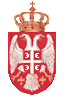 